Focus SE ZX4 2005   a imprimer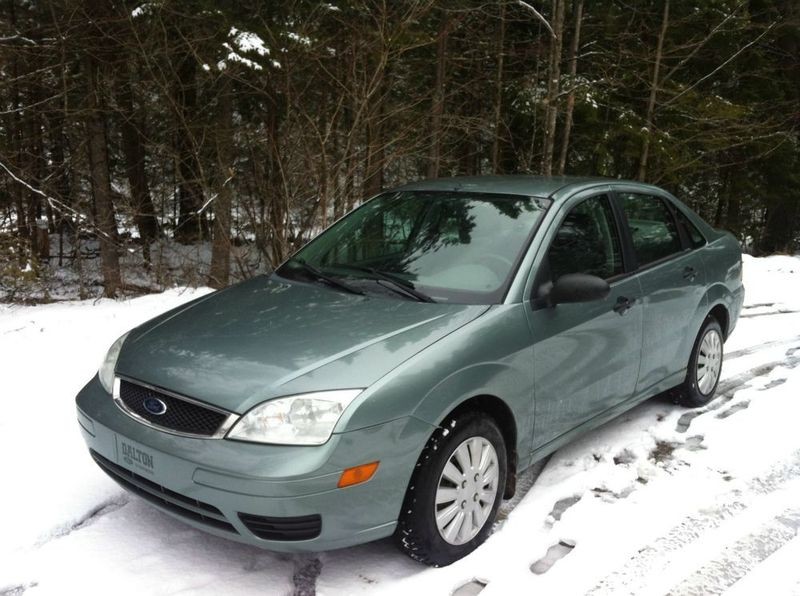 Moteur :2. litresKilometrage: 140,000km Certifié4 portes4 pneus été et hiverÉquipementToute Équipé$3995(418) 271 1866  ou  (418)563 4176